В связи с праздничными и выходными днями с 30 декабря 2018 года по 8 января 2019 года и с целью  своевременного реагирования в случае возникновения нештатной ситуации :1. Утвердить график дежурств ответственных должностных лиц структурных подразделений, отраслевых органов администрации МР «Печора» и муниципальных учреждений и предприятий МР «Печора» на период с 30 декабря 2018 года по 8 января 2019 года (приложение).2. Руководителям структурных подразделений, отраслевых органов администрации МР «Печора» и муниципальных учреждений и предприятий МР «Печора» ознакомить с настоящим распоряжением работников под роспись.И.о. главы муниципального района-
руководителя администрации                                                               С.П. Кислицын АДМИНИСТРАЦИЯ МУНИЦИПАЛЬНОГО РАЙОНА «ПЕЧОРА»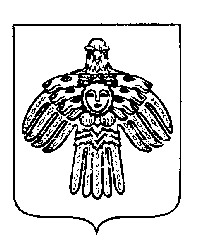 «ПЕЧОРА»  МУНИЦИПАЛЬНÖЙ  РАЙÖНСААДМИНИСТРАЦИЯ РАСПОРЯЖЕНИЕТШÖКТÖМРАСПОРЯЖЕНИЕТШÖКТÖМРАСПОРЯЖЕНИЕТШÖКТÖМ«  12  »     декабря   2018 г.г. Печора,  Республика Коми              № 1537-р     Об  утверждении графика дежурств посредством телефонной связи ответственных   лиц структурных подразделений,      отраслевых органов администрации МР «Печора» и              муниципальных учреждений и предприятий МР «Печора» на период с 30 декабря 2018 года по 8 января 2019 года